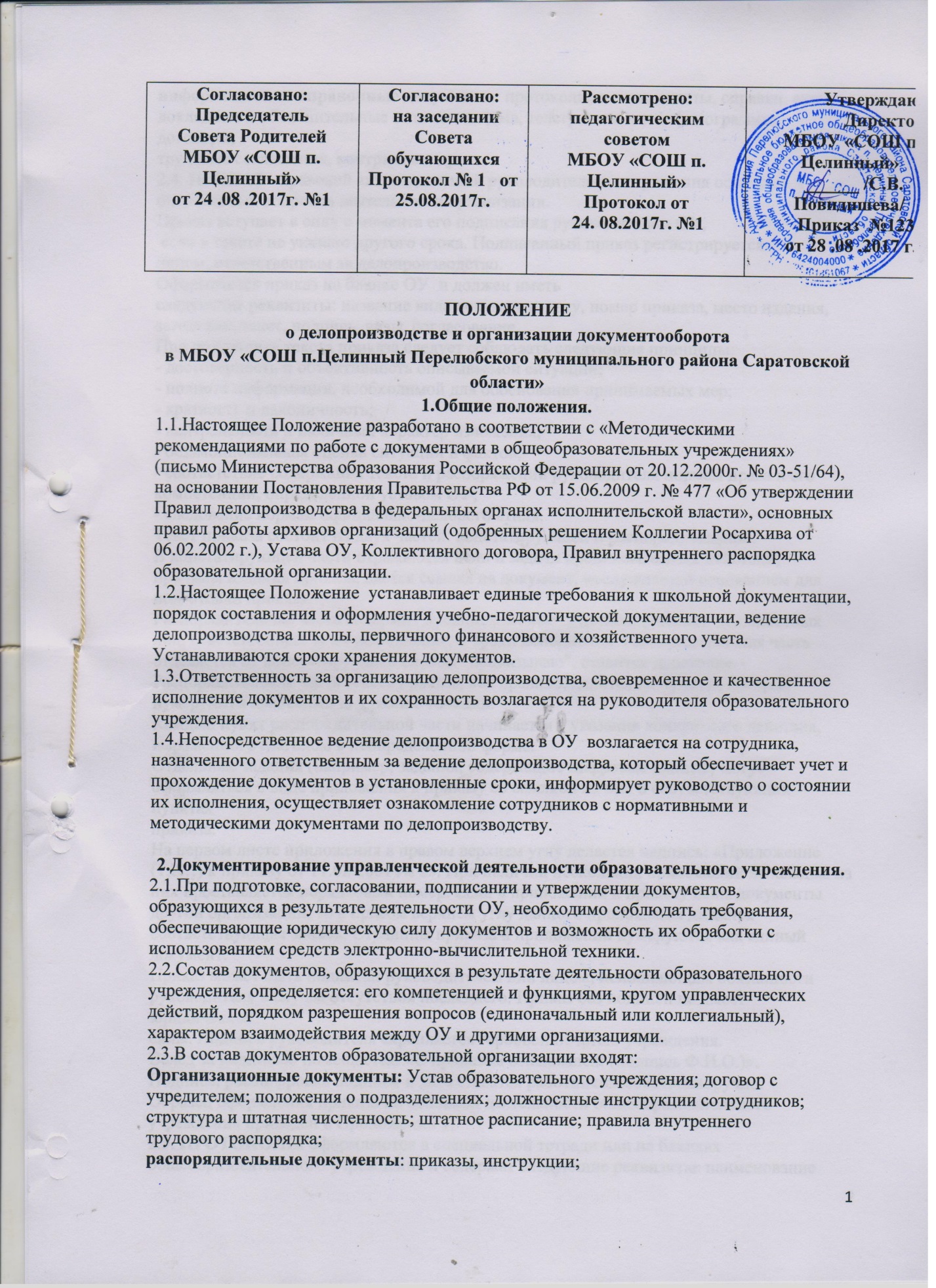 информационно-справочные документы: протоколы, планы, отчеты, справки, акты,докладные и объяснительные записки, письма, телеграммы и телефонограммы, договоры,трудовые соглашения, контракты и др.2.4. ПРИКАЗ - правовой акт, издаваемый руководителем для решения основных иоперативных вопросов деятельности организации.Приказ вступает в силу с момента его подписания руководителем ОУ, если в тексте не указано другого срока. Подписанный приказ регистрируетсялицом, ответственным за делопроизводство.Оформляется приказ на бланке ОУ  и должен иметьследующие реквизиты: название вида документа, дату, номер приказа, место издания,заголовок, текст, подпись, визы, согласование.При подготовке текста приказа следует соблюдать следующие принципы:- достоверность и объективность описываемой ситуации;- полнота информации, необходимой для обоснования принимаемых мер;- краткость и лаконичность;- нейтральность и наличный характер изложения;- безэмоциональная оценка ситуации и фактов;- соответствие содержания текста и распоряжений руководителя нормам права и егокомпетенции, определённой уставом ОУ;- следование нормам официально-делового стиля.Текст приказа состоит из двух частей: констатирующей и распорядительной.В констатирующей части отражаются цели и задачи предписываемых действий,причины издания приказа, дается ссылка на документ, послуживший основанием дляподготовки приказа.Распорядительная часть содержит предписываемые действия, фамилии должностныхлиц, ответственных за их выполнение, и сроки исполнения. Распорядительная частьотделяется от констатирующей словом "приказываю", ставится двоеточие.Распорядительная часть текста приказа, как правило, делится на пункты, которыенумеруются арабскими цифрами с точками.Каждый пункт распорядительной части начинается с указания конкретного действия,выраженного глаголом в неопределенной форме.Отдельные задания (например, задания, содержащие цифровые данные) могутоформляться в виде приложения к приказу со ссылкой на них в соответствующих пунктахприказа.На первом листе приложения в правом верхнем углу делается надпись: «Приложение(1,2…) к приказу от 11.02.2001 № 2». При наличии нескольких приложений на каждом изних проставляется порядковый номер. Если в приложении к приказу даны документыдругой организации, то в правом верхнем углу данного приложения делаетсясоответствующая запись. Страницы приказа и приложений нумеруются как единыйдокумент.Приказ может быть подписан руководителем или лицом, исполняющим обязанностируководителя в случае отсутствия последнего. Приказ без подписи не имеет юридическойсилы. Подпись руководителя скрепляется гербовой печатью учреждения.Вслед за подписью помещается: «С приказом ознакомлен: (подпись Ф.И.О.)».Подпись, расшифровка подписи и дата ставятся работником собственноручно.Образец оформления приказа по основной деятельности общеобразовательногоучреждения приведен в Приложении 1.2.5. ПРОТОКОЛЫ оформляются в специальной тетради или на бланкахобщеобразовательного учреждения и содержат следующие реквизиты: наименованиеобразовательного учреждения, наименование вида документа, дата заседания, номер,место заседания, гриф организации (если протокол подлежит утверждению), заголовок,виза, текст, подписи, отметка о направлении в дело. Дата протокола - это дата проведениясовещания. Текст протокола состоит из двух частей: вводной и основной. Вводная частьсодержит постоянную информацию (слова: "ПРЕДСЕДАТЕЛЬ", "СЕКРЕТАРЬ","ПРИСУТСТВОВАЛИ") и переменную (фамилия, инициалы председателя, секретаря иприсутствующих). При необходимости указываются должности присутствующих, а такжеинициалы, фамилии, должности лиц, приглашенных на совещание. При количествеучастников совещания более 10 составляется список присутствующих, которыйприлагается к протоколу. Слова "ПРЕДСЕДАТЕЛЬ", "СЕКРЕТАРЬ","ПРИСУТСТВОВАЛИ" пишутся от 0 - нулевого положения табулятора, от 2-гоположения табулятора ставится тире, инициалы и фамилии пишут в именительномпадеже. Фамилии присутствующих располагаются в алфавитном порядке и печатаютсячерез 1 межстрочный интервал. Вводная часть протокола заканчивается повесткой дня.Слова "повестка дня" печатают от 0 - нулевого положения табулятора, после них ставитсядвоеточие. Вопросы повестки дня нумеруются. Каждый новый вопрос печатают от 1-гоположения табулятора. Последовательность расположения вопросов определяетсястепенью их важности. Вопросы перечисляются в именительном падеже. Доклад (отчет,сообщение, информация), наименование должности, инициалы и фамилию докладчикапишут в родительном падеже. Не рекомендуется включать в повестку дня вопрос"Разное". Каждый вопрос должен быть конкретизирован.Основная часть текста строится в соответствии с вопросами повестки дня. Построениезаписи обсуждения каждого вопроса повестки дня осуществляется по схеме "СЛУШАЛИ- ВЫСТУПИЛИ - ПОСТАНОВИЛИ (РЕШИЛИ)", а также протоколируются вопросы иответы.Образец оформления протокола приведен в Приложении 2.Возможно применение краткой формы протокола, когда указываются только списокприсутствующих, рассматриваемые вопросы и принятые решения.Образец оформления краткого протокола приведен в Приложении 3.2.6. Выписка из протокола содержит следующие реквизиты: наименованиеобразовательной организации, название вида документа (выписка из протокола), дату(дата заседания), индекс, место составления, заголовок к тексту, текст, подписи, отметку озаверении копии, отметку об исполнении, направлении в дело.Образец оформления выписки из протокола приведен в Приложении 4.2.7. ПИСЬМА оформляются на бланках, включают в себя следующий составреквизитов: наименование образовательной организации, дату, индекс, ссылку на индекси дату входящего документа, адресата, резолюцию руководства, заголовок к тексту, текст,отметку о наличии приложения, подпись, отметку об исполнителе, отметку об исполнениии направлении в дело, отметку о переносе данных на машинный носитель.2.8. Справка – документ, подтверждающий какие-либо факты или события.Справки бывают двух видов: справки для описания или подтверждения фактов илисобытий в деятельности организации и справки, удостоверяющие юридические факты.Справки для описания и подтверждения фактов или событий составляются поуказанию вышестоящей организации или руководителя организации для информации овыполнении планов, заданий, поручений и представляются в установленные сроки. Тексттакой справки состоит из двух частей: в первой части излагаются факты, послужившиеповодом к её написанию, во второй – приводятся конкретные данные. Выводы ипредложения в справке не даются. В этом состоит отличие от докладной записки. Справкадолжна объективно отражать состояние дел, её составление требует тщательного сбора ипроверки сведений, могут приводиться таблицы. Справки, составленные для руководителяорганизации, подписывает составитель. Справки, которые составляются по указанию вышестоящей организации, подписывает руководитель. Датой справки является дата еёподписания.Справки, удостоверяющие юридические факты: подтверждение места работы,занимаемой должности, размер заработной платы и т.д. Для них применяютсяунифицированные трафаретные бланки. Такого рода справки выдаются по запросамзаинтересованных лиц (сотрудников) или учреждений и регистрируются в журналевыдаваемых справок.Текст начинается с указания фамилии, имени, отчества (в именительном падеже)лица, о котором сообщают сведения. В конце справки указывается название организации,куда она представляется. Справки подписывает руководитель учреждения.2.9. Докладная записка может выполняться рукописным способом. Это документ,адресованный руководителю и информирующий его о сложившейся ситуации, имевшемместо явлении или факт выполненной работы, а также содержащий выводы ипредложения составителя.Текст докладной записки делится на 2 части: 1 - констатирующая, где излагаютсяимевшие место факты или описывается ситуация, и 2 – где излагается предложение,просьба.Тексту докладной записки обязательно предшествует заголовок, начинающийся спредлога «о», «об».Докладная записка оформляется на простом листе бумаги с воспроизведениемреквизитов бланка.2.10. Объяснительная записка – документ, поясняющий содержание отдельныхположений основного документа или объясняющий причины какого-либо события, факта,поступка. Объяснительные записки, поясняющие содержание отдельных положенийосновного документа, оформляются на общем бланке организации.Объяснительные записки по поводу каких-либо происшествий, сложившихсяситуаций, поступков и поведения отдельных работников оформляются на чистых листахбумаги с воспроизведением тех же реквизитов и подписываются составителем.2.11. Личное дело сотрудника – это совокупность документов, содержащих наиболееполные сведения о работнике и его трудовой деятельности. Личное дело оформляетсяпосле издания приказа о приёме на работу.Личные дела ведутся на всех работников ОУ.Документы в личных делах располагаются в следующем порядке:- внутренняя опись документов дела;- заявление о приёме на работу;- направление или представление;- анкета;- листок по учёту кадров;- автобиография;- копия паспорта;- документы об образовании;- аттестационный лист;- выписки из приказов о назначении, перемещении, увольнении;- дополнение к личному листку по учёту кадров (в него вносятся данные о получениипремий или наложении взысканий, о награждении и т.д.)В личное дело не помещаются копии приказов о наложении взысканий, справки осостоянии здоровья и с места жительства, заявления об отпусках, копии приказов оботпусках и другие документы второстепенного значения.Личные дела могут выдаваться во временное пользование определённымдолжностным лицам. Круг лиц, допускаемых к пользованию личными делами,определяется директором образовательной организации.При работе с личным делом запрещается производить какие-либо исправления в ранеесделанных записях, вносить в него новые записи, извлекать из личного дела имеющиесятам документы.Личные дела не выдаются на руки работникам, на которых они заведены.2.12. Трудовая книжка является основным документом о трудовой деятельностиработника. Трудовые книжки ведутся на всех сотрудников ОУ, проработавших свыше 5дней.Поступающие на работу обязаны предъявить директору трудовую книжку (Длясовместителя копию трудовой книжки), оформленную в установленном порядке.Приём на работу без трудовой книжки не допускается. В ОУ ведётся книга учёта движения трудовых книжек и вкладышей к ним.Руководством для директора является Инструкция по заполнению трудовых книжек(приложение к постановлению Минтруда России от 10 октября 2003 г. №69).1. Учебно-педагогическая документация.3.1. Школьные документы должны оформляться своевременно, четко, разборчиво, безподчисток, помарок, вызывающих сомнения в правильности внесенных данных. Записи вдокументах ведутся ручкой одного цвета (синей шариковой) или в напечатанном виде.Ошибка, допущенная в тексте или цифровых данных документа, исправляетсяследующим образом: ошибочные слова или цифры зачеркиваются так, чтобы можно было прочесть зачеркнутое, а сверху пишутся уточненные данные. Все внесенные исправления должны быть оговорены и заверены подписями лиц, оформивших документ. За достоверность сведений, содержащихся в документах, и доброкачественное ихоформление несут ответственность должностные лица, подписавшие документ.3.2. Учебно-педагогическая документация школы состоит из:- алфавитная книга записи обучающихся;- личные дела обучающихся;- классные журналы;- журналы групп продлённого дня;- журналы внеурочной деятельности;- книга учёта бланков выдачи аттестатов об основном общем образовании;- книга учёта бланков выдачи аттестатов о среднем общем образовании;- книги протоколов педагогического совета школы;- книги приказов;- книги учёта личного состава педагогических работников;- журнал пропущенных и замещённых уроков.При смене директора школы эти документы передаются по акту. Акт подписываетсябывшим и вновь назначенным директорами, а также представителем Управленияобразованием администрации Перелюбского муниципального района Саратовскойобласти.В делах школы хранятся также инспекторские акты, докладные записки или справки,книга замечаний и предложений инспектирующих лиц.3.3. Алфавитная книга записи обучающихся. В книгу записываются всеобучающиеся школы. Ежегодно в неё заносятся сведения об обучающихся новогоприёма. Фамилии обучающихся в список заносятся в алфавитном порядке, независимо отклассов, в которых они учатся. Для каждой буквы алфавита отводятся отдельныестраницы, и по каждой букве ведётся своя порядковая нумерация. Порядковый номерзаписи обучающихся в книге является одновременно номером его личного дела.Выбытие обучающихся и окончание им школы оформляется приказом директора суказанием причины выбытия, одновременно в алфавитной книге делается запись: номер и дата приказа, указывается причина выбытия.Если ранее выбывший из школы обучающийся, уход которого оформлен приказом,снова возвратился в неё, то данные о нём записываются как на вновь поступившего, приэтом дата возвращения ученика с пометкой «возвращение» записывается в графе «Датапоступления в школу».При использовании всех страниц алфавитной книги записи обучающихся на ту илииную букву продолжение записей производится в новой книге в порядке последующихномеров по каждой букве.Исправления в книге скрепляются подписью директора школы. Книга постраничнопронумеровывается, прошнуровывается и скрепляется подписью директора и печатью.3.4. Личное дело обучающихся. Личное дело обучающихся ведётся на каждогоученика с момента поступления и до её окончания. В личное дело обучающихся заносятся общие сведения об обучающихся, итоговые оценки успеваемости по классам и записи о наградах (похвальные листы, грамоты).Личные дела обучающихся ведутся классными руководителями в соответствии сПоложением о личных делах обучающихся. Личное дело имеет номер, соответствующийномеру в алфавитной книге. По окончанию школы личное дело хранится в школе.3.5. Классный журнал – государственный документ установленного образца.Классные журналы хранятся в архиве образовательной организации 5 лет, затемпоследние листы с общими сведениями и итоговыми оценками обучающихся изымаются,формируются в одну книгу соответствующего учебного года, такая книга хранится 25 лет.Классный журнал подвергается проверке со стороны администрации с вынесениемзамечаний на страницу «Замечания по ведению классного журнала» не реже одного раза в месяц.При наличии замечаний или предложений со стороны проверяющего требуетсяустранить их в течение недели.При ведении классного журнала классные руководители и учителя-предметникидолжны руководствоваться Положением о ведении классного журнала.3.6. Книга учёта бланков выдачи аттестатов об основном общем образовании и книга учёта бланков выдачи аттестатов о среднем общем образовании ведётся изаполняется в соответствии с Положением о порядке заполнения, учета и выдачиаттестатов об основном общем и среднем общем образовании.3.7.Журнал учёта пропущенных и замещённых уроков. Журнал ведётсязаместителем директора по УВР. В него заносятся сведения о пропущенных изамещённых уроках. Записи производятся только на основании правильно оформленныхдокументов (приказов по школе, больничных листов, записей в классных журналах).Учитель, который провёл урок в порядке замещения, расписывается об этом в журнале.Записи в журнале должны соответствовать записям в табеле учёта использованногорабочего времени и подсчёта заработка.2. Составление номенклатуры и формирование дел.4.1. Составление номенклатуры дел.4.1.1. В целях правильного формирования дел образовательной организации,обеспечивающего быстрый поиск документов по их содержанию и видам, производитсяклассификация документов.4.1.2. Классификация документов закрепляется в номенклатуре дел - спискенаименований дел, заводимых в делопроизводстве образовательной организации, суказанием сроков их хранения (Приложение 6).4.2. Формирование дел.4.2.1. Формирование дел - группировка исполненных документов в дела всоответствии с номенклатурой дел.4.2.2. Приказы по основной деятельности формируются отдельно от приказов поличному составу (назначение, перемещение, увольнение сотрудников) и от приказов оботпусках, командировках и т.д.4.2.3. При формировании дел требуется строго определять состав документов,включенных в дело. Включение в дело документов, не относящихся к нему, а такжечерновиков, вариантов, копий, вырезок из газет и журналов и документов, подлежащихвозврату, не допускается.4.2.4. Протоколы располагаются в делах в хронологическом порядке по номерам впределах учебного (01.09 - 31.08) года.3. Подготовка документов к передаче в архив.5.1. Дела постоянного хранения подшиваются в твердую обложку суровыми нитками.Листы нумеруются в правом верхнем углу простым карандашом. Количество листов вкаждом деле не должно превышать 250. В конце дела на отдельном листе составляетсязаверительная надпись (Приложение 7).5.2. Обложки дел оформляются в соответствии с ГОСТ 17914-72. На обложке делпостоянного хранения должны быть проставлены следующие реквизиты: полное название вышестоящей организации, название ОУ, номер (индекс) делапо номенклатуре, заголовок дела, количество листов, срок хранения или отметка "хранить постоянно", номер фонда, описи, дела (Приложение 8).5.3. Надписи на обложках дел постоянного и долговременного хранения следуетпроизводить четко, светостойкими чернилами.5.4. Внутренняя опись составляется к делам постоянного и временного (свыше 10 лет)срока хранения, сформированным по разновидностям документов, заголовки которых нераскрывают конкретное содержание документов (особо ценные, личные дела и др.).5.6. Дела временного хранения оформляются упрощенно:они не подшиваются, листы в них не нумеруются, уточнение на обложках непроизводится, описи на дела не составляются, учет ведется по номенклатуре дел.4. Обеспечение сохранности дел.6.1. Ответственность за сохранность документов образовательного организации несетруководитель.6.2. Дела должны храниться в закрывающихся шкафах, предохраняющих их от пыли,воздействия солнечного света.6.3. Изъятие и выдача документов из дел постоянного срока хранения не разрешается.Данное Положение вступает в силу со дня его утверждения. Срок действия – до момента введения нового Положения.Приложение №1Наименование организацииП Р И К А З00.00.0000 № 000Краткое содержание, выра-женное отглагольным сущест-вительным в предложномпадеже, начинается предлогом “О”Текст констатирующей части приказа. Распорядительная часть начинается словомп р и к а з ы в а ю:1. Полное наименование должности исполнителя, Фамилия И.О. (в дательном падеже)или наименование структурного подразделения - предписываемое действие, выраженноеглаголом в неопределенной форме, - срок исполнения (без слова “срок”).2. Полное наименование должности Фамилия И.О. или наименование структурногоподразделения (если в пункте приказа несколько предписываемых действий, разных похарактеру, то каждое из них выделяется в подпункт):2.1. Предписываемое действие и срок исполнения.2.2. То же.3. Последний пункт приказа определяет контроль за исполнением приказаНаименованиедолжности руководителя И.О.ФамилияВизы:Приложение №2Наименование организацииП Р О Т О К О Л04.05.2013 № ____Вид коллегиальной работыи наименование коллегиальногооргана (в именительном падеже)Председатель - Ф.И.О.Секретарь - Ф.И.О.Присутствовали: (Ф.И.О. членов коллегиального органа в алфавитном порядке. Есликоличество членов коллегиального органа больше 15 человек, то указывается их общееколичество, а в скобках указывается: регистрационный лист прилагается. Приперечислении присутствующих может быть указана должность участника заседания,совещания и наименование организации.Приглашенные: Ф.И.О. в алфавитном порядке (в наименование должности включаетсянаименование организации)П о в е с т к а д н я:1. О... (наименование вопроса)Доклад (отчет, сообщение, информация) , наименование должности, И.О.Фамилия (вродительном падеже).2. О... (далее, как в п.1)1. СЛУШАЛИ: О... (наименование вопроса)Ф.И.О. докладчика (доклад прилагается или делается краткая запись содержания доклада(отчета, сообщения, информации), изложенная от первого лица).ВОПРОСЫ:Ф.И.О.(Формулировка вопроса)Ф.И.О:(Формулировка ответа)и т.д.ВЫСТУПИЛИ:Ф.И.О. - Краткая запись выступления, изложенная от первого лица.(При необходимости после фамилии в скобках можно указать наименование должности).Ф.И.О. - Краткое содержание выступленияи т.д.1. ПОСТАНОВИЛИ:первый вариант:Принять проект постановления по данному вопросув целом с учетом высказанных замечаний."За" - .. ; "против" - .. ; "воздержались" - ... (кол-вопроголосовавших)второй вариант:1.1. Текст 1-го пункта постановления по первому вопросу. Излагается внеопределенной форме (возложить, поручить, предложить, организовать и т.д.)Постановляющая часть протокола строится по схеме: Действие - исполнитель - срок. Исполнителем может быть организация, структурное подразделение или конкретноедолжностное лицо.1.2.Текст 2-го пункта постановления по первому вопросу. Если постановлениесодержит однородный по характеру вопрос, то делить текст постановления на пункты ненужно.2. СЛУШАЛИ: О... (формулировка вопроса из повестки дня)Текст второго вопроса повестки дня строится по аналогичной схеме:СЛУШАЛИ-ВЫСТУПИЛИ-ПОСТАНОВИЛИПредседатель (подпись) И.О.ФамилияСекретарь (подпись) И.О.ФамилияПриложение №3.Наименование организацииП Р О Т О К О Л04.05.2013 № ____Вид коллегиальной работыи наименование коллегиальногооргана (в именительном падеже)Председатель - Ф.И.О.Секретарь - Ф.И.О.Присутствовали: (Ф.И.О. членов коллегиального органа в алфавитном порядке. Есликоличество членов коллегиального органа больше 15 человек, то указывается их общееколичество, а в скобках указывается: регистрационный лист прилагается. Приперечислении присутствующих может быть указана должность участника заседания,совещания и наименование организации.Приглашенные: Ф.И.О. в алфавитном порядке (в наименование должности включаетсянаименование организации)П о в е с т к а д н я:1. О... (наименование вопроса)Доклад (отчет, сообщение, информация), наименование должности, И.О.Фамилия(в родительном падеже).2. О... (далее, как в п.1)1. СЛУШАЛИ: О... (наименование вопроса)Ф.И.О. докладчикаВЫСТУПИЛИ:Ф.И.О,.Ф.И.О.1. ПОСТАНОВИЛИ:1.1 Содержание первого пункта (кому, что сделать, в какой срок)1.2 Содержание второго пункта…. и т.д.2. СЛУШАЛИ: О…Приложение: стенограмма заседания на 32 л. в 1 экз.Председатель (подпись) И.О.ФамилияСекретарь (подпись) И.О.ФамилияПриложение №4.Наименование организацииВЫПИСКА ИЗ П Р О Т О К О ЛА ЗАСЕДАНИЯ ПЕДАГОГИЧЕСКОГО СОВЕТА01.09.2013 №1Место составленияП о в е с т к а д н я:2. О... (наименование вопроса)Доклад (отчет, сообщение, информация), наименование должности, И.О.Фамилия(в родительном падеже).1. СЛУШАЛИ: О... (наименование вопроса)Ф.И.О. докладчикаВЫСТУПИЛИ:Ф.И.О,.Ф.И.О.	1. ПОСТАНОВИЛИ:1.2 Содержание второго пункта…. и т.д.2. СЛУШАЛИ: О…Председатель (подпись) И.О.ФамилияСекретарь (подпись) И.О.Фамилия